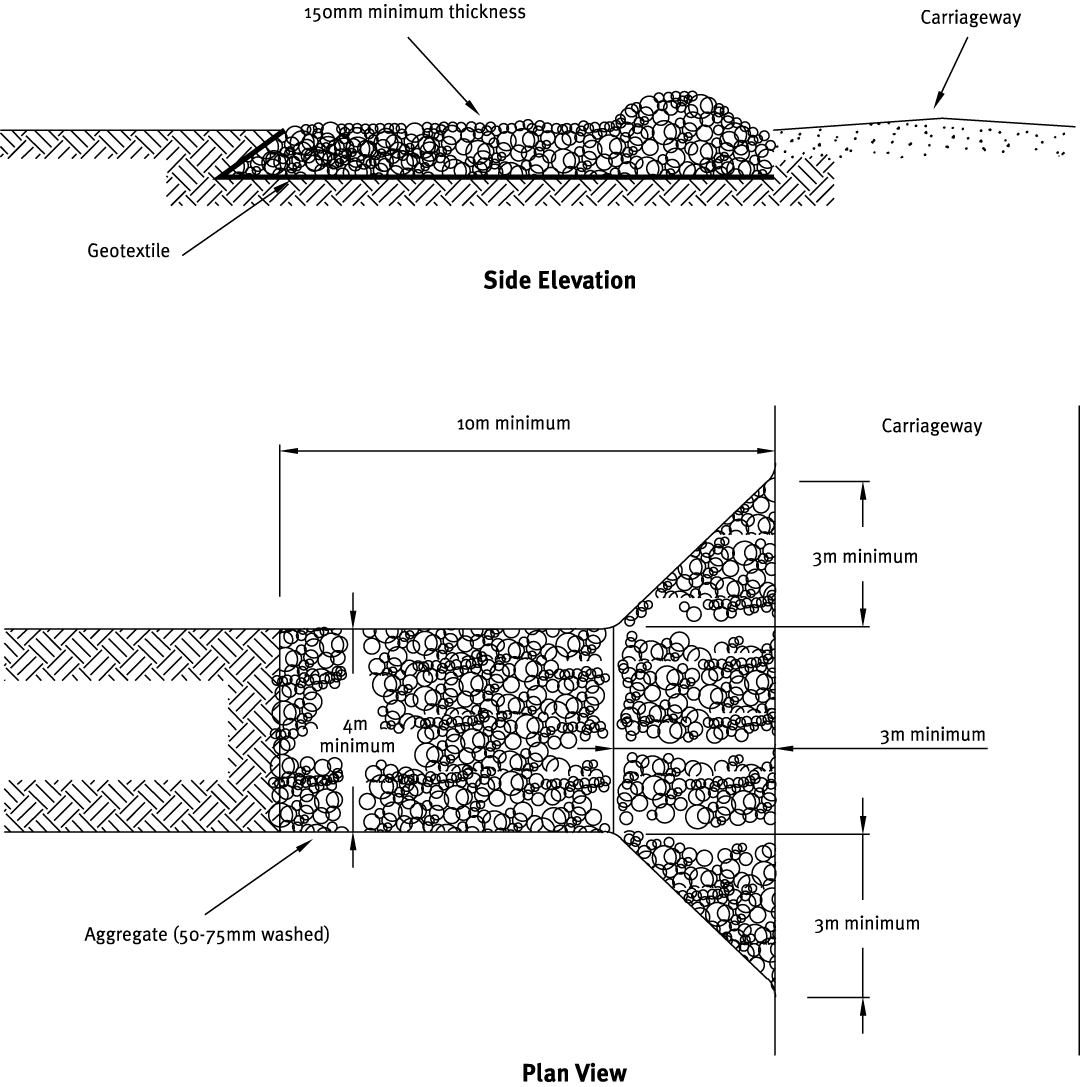 Contractor:Inspector:Date:Time:Date:Time:Date:Time:Consent #:Consent #:Consent #:Site:Site Inspection of Erosion and Sediment Control PracticesSite Inspection of Erosion and Sediment Control PracticesSite Inspection of Erosion and Sediment Control PracticesSite Inspection of Erosion and Sediment Control PracticesSite Inspection of Erosion and Sediment Control PracticesSite Inspection of Erosion and Sediment Control PracticesSite Inspection of Erosion and Sediment Control PracticesSite Inspection of Erosion and Sediment Control PracticesErosion and Sediment Control PracticeErosion and Sediment Control PracticeYesNoNoN/ACorrective ActionCorrective ActionGeneral InformationGeneral InformationDo you know what receiving system the project drains intoDo you know what receiving system the project drains intoAre you aware of local rainfall patterns during various times of the yearAre you aware of local rainfall patterns during various times of the yearSoil types and erosion potential for siteSoil types and erosion potential for siteIs a copy of the erosion and sediment control plan on siteIs a copy of the erosion and sediment control plan on siteIs temporary fencing placed in areas where no construction is to take placeIs temporary fencing placed in areas where no construction is to take placeConstructionConstructionArea cleared of unsuitable material and smooth gradedArea cleared of unsuitable material and smooth gradedGeotextile placed over this area ensuring it is properly pinned and overlappedGeotextile placed over this area ensuring it is properly pinned and overlappedAt least 10 m of aggregate, 4 m wide and 1.5 x aggregate size in depth. Aggregate 100-105 mm washed aggregateAt least 10 m of aggregate, 4 m wide and 1.5 x aggregate size in depth. Aggregate 100-105 mm washed aggregateEnsure that vehicles cannot bypass the entrancewayEnsure that vehicles cannot bypass the entrancewayCan be used with a shaker ramp (cattle stops) or with a wheel washCan be used with a shaker ramp (cattle stops) or with a wheel washMaintenanceMaintenanceInspect weekly and after each rainInspect weekly and after each rainMaintain the entranceway to prevent it becoming a source of sedimentMaintain the entranceway to prevent it becoming a source of sedimentIf used with a wheel wash, ensure that this drains to an approved sediment retention practice.If used with a wheel wash, ensure that this drains to an approved sediment retention practice.Decommissioning Decommissioning Remove aggregate and geotextile and stabilise. At this point ensure that traffic is kept off of the areaRemove aggregate and geotextile and stabilise. At this point ensure that traffic is kept off of the area